ZESPÓŁ SZKÓŁ ZAWODOWYCH I OGÓLNOKSZTAŁCĄCYCHim. Książąt Pomorskich
ul. Gdyńska 5, 	83-330 Żukowo
tel./fax 58 681 85 12;   58 681 73 61www.zsziozukowo.plTechnikum Czas trwania nauki –5 latLiceum Ogólnokształcące w ŻukowieCzas trwania nauki – 4 lataBranżowa Szkoła I Stopnia w ŻukowieCzas trwania nauki – 3 lataZawódZawódZdobywane kwalifikacjeZdobywane kwalifikacjePrzedmioty realizowane w zakresie rozszerz.Przedmioty pktTechnik rachunkowościKlasa dwujęzycznaz językiem angielskimTechnik rachunkowościKlasa dwujęzycznaz językiem angielskimEKA.05. Prowadzenie spraw kadrowo-płacowych i gospodarki finansowej jednostek organizacyjnychEKA.07. Prowadzenie rachunkowościEKA.05. Prowadzenie spraw kadrowo-płacowych i gospodarki finansowej jednostek organizacyjnychEKA.07. Prowadzenie rachunkowościmatematykageografiajęzyk polskijęzyk angielskimatematykageografiaKorzyści uczenia się w zawodzie technik rachunkowości w klasie dwujęzycznej:zdobycie wiedzy i umiejętności w zakresie:prowadzenia ksiąg rachunkowych i spraw kadrowo – płacowychzarządzania finansami firmyobsługi programów z pakietu Insert i Symfoniazdobycie umiejętności językowych:swobodne posługiwanie się językiem angielskim w życiu codziennym i zawodowymPerspektywy:możliwość studiowania na uczelniach europejskich,zatrudnienie w różnych przedsiębiorstwach i instytucjach finansowych 
na stanowiskach m.in. księgowego, specjalisty ds. kadr i płac, specjalisty ds. finansów, prowadzenie własnej działalności gospodarczej,uzyskanie atrakcyjnej pracy, również za granicą Możliwości:  uzyskanie dyplomu potwierdzającego kwalifikacje w zawodzie technik ekonomista, po potwierdzeniu dodatkowo kwalifikacji: 
EKA.04. Prowadzenie dokumentacji w jednostce organizacyjnejPartnerzy:Kancelaria Podatkowa Stanisław Kutniewski. Biuro RachunkoweBiuro Rachunkowe „Bilans” s.c.Biuro Rachunkowe Plus – Minus Sp. z o.o.PHU Borkowicz Biuro Rachunkowe Maciej BorkowiczKorzyści uczenia się w zawodzie technik rachunkowości w klasie dwujęzycznej:zdobycie wiedzy i umiejętności w zakresie:prowadzenia ksiąg rachunkowych i spraw kadrowo – płacowychzarządzania finansami firmyobsługi programów z pakietu Insert i Symfoniazdobycie umiejętności językowych:swobodne posługiwanie się językiem angielskim w życiu codziennym i zawodowymPerspektywy:możliwość studiowania na uczelniach europejskich,zatrudnienie w różnych przedsiębiorstwach i instytucjach finansowych 
na stanowiskach m.in. księgowego, specjalisty ds. kadr i płac, specjalisty ds. finansów, prowadzenie własnej działalności gospodarczej,uzyskanie atrakcyjnej pracy, również za granicą Możliwości:  uzyskanie dyplomu potwierdzającego kwalifikacje w zawodzie technik ekonomista, po potwierdzeniu dodatkowo kwalifikacji: 
EKA.04. Prowadzenie dokumentacji w jednostce organizacyjnejPartnerzy:Kancelaria Podatkowa Stanisław Kutniewski. Biuro RachunkoweBiuro Rachunkowe „Bilans” s.c.Biuro Rachunkowe Plus – Minus Sp. z o.o.PHU Borkowicz Biuro Rachunkowe Maciej BorkowiczKorzyści uczenia się w zawodzie technik rachunkowości w klasie dwujęzycznej:zdobycie wiedzy i umiejętności w zakresie:prowadzenia ksiąg rachunkowych i spraw kadrowo – płacowychzarządzania finansami firmyobsługi programów z pakietu Insert i Symfoniazdobycie umiejętności językowych:swobodne posługiwanie się językiem angielskim w życiu codziennym i zawodowymPerspektywy:możliwość studiowania na uczelniach europejskich,zatrudnienie w różnych przedsiębiorstwach i instytucjach finansowych 
na stanowiskach m.in. księgowego, specjalisty ds. kadr i płac, specjalisty ds. finansów, prowadzenie własnej działalności gospodarczej,uzyskanie atrakcyjnej pracy, również za granicą Możliwości:  uzyskanie dyplomu potwierdzającego kwalifikacje w zawodzie technik ekonomista, po potwierdzeniu dodatkowo kwalifikacji: 
EKA.04. Prowadzenie dokumentacji w jednostce organizacyjnejPartnerzy:Kancelaria Podatkowa Stanisław Kutniewski. Biuro RachunkoweBiuro Rachunkowe „Bilans” s.c.Biuro Rachunkowe Plus – Minus Sp. z o.o.PHU Borkowicz Biuro Rachunkowe Maciej BorkowiczKorzyści uczenia się w zawodzie technik rachunkowości w klasie dwujęzycznej:zdobycie wiedzy i umiejętności w zakresie:prowadzenia ksiąg rachunkowych i spraw kadrowo – płacowychzarządzania finansami firmyobsługi programów z pakietu Insert i Symfoniazdobycie umiejętności językowych:swobodne posługiwanie się językiem angielskim w życiu codziennym i zawodowymPerspektywy:możliwość studiowania na uczelniach europejskich,zatrudnienie w różnych przedsiębiorstwach i instytucjach finansowych 
na stanowiskach m.in. księgowego, specjalisty ds. kadr i płac, specjalisty ds. finansów, prowadzenie własnej działalności gospodarczej,uzyskanie atrakcyjnej pracy, również za granicą Możliwości:  uzyskanie dyplomu potwierdzającego kwalifikacje w zawodzie technik ekonomista, po potwierdzeniu dodatkowo kwalifikacji: 
EKA.04. Prowadzenie dokumentacji w jednostce organizacyjnejPartnerzy:Kancelaria Podatkowa Stanisław Kutniewski. Biuro RachunkoweBiuro Rachunkowe „Bilans” s.c.Biuro Rachunkowe Plus – Minus Sp. z o.o.PHU Borkowicz Biuro Rachunkowe Maciej Borkowiczmatematykageografiajęzyk polskijęzyk angielskimatematykageografiaTechnik ekonomistaKlasa dwujęzyczna z językiem angielskimTechnik ekonomistaKlasa dwujęzyczna z językiem angielskimTechnik ekonomistaKlasa dwujęzyczna z językiem angielskimEKA.04. – prowadzenie dokumentacji w jednostce organizacyjnej EKA.05. – prowadzenie spraw kadrowo-płacowych i gospodarki finansowej jednostek organizacyjnychmatematykageografiajęzyk polskijęzyk angielskimatematykageografiaKorzyści uczenia się w zawodzie technik rachunkowości w klasie dwujęzycznej:zdobycie wiedzy i umiejętności w zakresie:planowania i prowadzenia przedsiębiorstwa sporządzania dokumentacji biurowej, magazynowej i sprzedażowej, prowadzenia spraw kadrowo-płacowych i gospodarki finansowejobsługi profesjonalnych programów do obsługi sekretariatu, biura, magazynu, sprzedaży, księgowości oraz kadr i płac. zdobycie umiejętności językowych:swobodne posługiwanie się językiem angielskim w życiu codziennym i zawodowymPerspektywy:możliwość studiowania na uczelniach europejskich,zatrudnienie w różnych przedsiębiorstwach i instytucjach finansowych 
na stanowiskach związanych z wykonywaniem prac biurowych, specjalisty ds. kadr i płac, specjalisty ds. rozliczeń finansowych i podatkowych,   prowadzenie własnej działalności gospodarczej,uzyskanie atrakcyjnej pracy, również za granicą Możliwości:  uzyskanie dyplomu potwierdzającego kwalifikacje w zawodzie technik rachunkowości , po potwierdzeniu dodatkowo kwalifikacji: EKA.07. Prowadzenie rachunkowości. Partnerzy:Kancelaria Podatkowa Stanisław Kutniewski. Biuro RachunkoweBiuro Rachunkowe „Bilans” s.c.Biuro Rachunkowe Plus – Minus Sp. z o.o.PHU Borkowicz Biuro Rachunkowe Maciej BorkowiczKorzyści uczenia się w zawodzie technik rachunkowości w klasie dwujęzycznej:zdobycie wiedzy i umiejętności w zakresie:planowania i prowadzenia przedsiębiorstwa sporządzania dokumentacji biurowej, magazynowej i sprzedażowej, prowadzenia spraw kadrowo-płacowych i gospodarki finansowejobsługi profesjonalnych programów do obsługi sekretariatu, biura, magazynu, sprzedaży, księgowości oraz kadr i płac. zdobycie umiejętności językowych:swobodne posługiwanie się językiem angielskim w życiu codziennym i zawodowymPerspektywy:możliwość studiowania na uczelniach europejskich,zatrudnienie w różnych przedsiębiorstwach i instytucjach finansowych 
na stanowiskach związanych z wykonywaniem prac biurowych, specjalisty ds. kadr i płac, specjalisty ds. rozliczeń finansowych i podatkowych,   prowadzenie własnej działalności gospodarczej,uzyskanie atrakcyjnej pracy, również za granicą Możliwości:  uzyskanie dyplomu potwierdzającego kwalifikacje w zawodzie technik rachunkowości , po potwierdzeniu dodatkowo kwalifikacji: EKA.07. Prowadzenie rachunkowości. Partnerzy:Kancelaria Podatkowa Stanisław Kutniewski. Biuro RachunkoweBiuro Rachunkowe „Bilans” s.c.Biuro Rachunkowe Plus – Minus Sp. z o.o.PHU Borkowicz Biuro Rachunkowe Maciej BorkowiczKorzyści uczenia się w zawodzie technik rachunkowości w klasie dwujęzycznej:zdobycie wiedzy i umiejętności w zakresie:planowania i prowadzenia przedsiębiorstwa sporządzania dokumentacji biurowej, magazynowej i sprzedażowej, prowadzenia spraw kadrowo-płacowych i gospodarki finansowejobsługi profesjonalnych programów do obsługi sekretariatu, biura, magazynu, sprzedaży, księgowości oraz kadr i płac. zdobycie umiejętności językowych:swobodne posługiwanie się językiem angielskim w życiu codziennym i zawodowymPerspektywy:możliwość studiowania na uczelniach europejskich,zatrudnienie w różnych przedsiębiorstwach i instytucjach finansowych 
na stanowiskach związanych z wykonywaniem prac biurowych, specjalisty ds. kadr i płac, specjalisty ds. rozliczeń finansowych i podatkowych,   prowadzenie własnej działalności gospodarczej,uzyskanie atrakcyjnej pracy, również za granicą Możliwości:  uzyskanie dyplomu potwierdzającego kwalifikacje w zawodzie technik rachunkowości , po potwierdzeniu dodatkowo kwalifikacji: EKA.07. Prowadzenie rachunkowości. Partnerzy:Kancelaria Podatkowa Stanisław Kutniewski. Biuro RachunkoweBiuro Rachunkowe „Bilans” s.c.Biuro Rachunkowe Plus – Minus Sp. z o.o.PHU Borkowicz Biuro Rachunkowe Maciej BorkowiczKorzyści uczenia się w zawodzie technik rachunkowości w klasie dwujęzycznej:zdobycie wiedzy i umiejętności w zakresie:planowania i prowadzenia przedsiębiorstwa sporządzania dokumentacji biurowej, magazynowej i sprzedażowej, prowadzenia spraw kadrowo-płacowych i gospodarki finansowejobsługi profesjonalnych programów do obsługi sekretariatu, biura, magazynu, sprzedaży, księgowości oraz kadr i płac. zdobycie umiejętności językowych:swobodne posługiwanie się językiem angielskim w życiu codziennym i zawodowymPerspektywy:możliwość studiowania na uczelniach europejskich,zatrudnienie w różnych przedsiębiorstwach i instytucjach finansowych 
na stanowiskach związanych z wykonywaniem prac biurowych, specjalisty ds. kadr i płac, specjalisty ds. rozliczeń finansowych i podatkowych,   prowadzenie własnej działalności gospodarczej,uzyskanie atrakcyjnej pracy, również za granicą Możliwości:  uzyskanie dyplomu potwierdzającego kwalifikacje w zawodzie technik rachunkowości , po potwierdzeniu dodatkowo kwalifikacji: EKA.07. Prowadzenie rachunkowości. Partnerzy:Kancelaria Podatkowa Stanisław Kutniewski. Biuro RachunkoweBiuro Rachunkowe „Bilans” s.c.Biuro Rachunkowe Plus – Minus Sp. z o.o.PHU Borkowicz Biuro Rachunkowe Maciej Borkowiczmatematykageografiajęzyk polskijęzyk angielskimatematykageografiaTechnik logistykTechnik logistykSPL.01. – obsługa magazynów
SPL.04. – organizacja transportuSPL.01. – obsługa magazynów
SPL.04. – organizacja transportumatematykageografiajęzyk polskijęzyk angielskimatematykageografiaKorzyści uczenia się w zawodzie technik logistyk:zdobycie wiedzy i umiejętności w zakresie:planowania i sterowania zapasami magazynowymiplanowania i organizowania gospodarki magazynowejobsługi magazynowych systemów informatycznych i urządzeń magazynowychorganizacji transportu ładunków i przewozu osóbpraktyki zawodowe w kraju i zagranicą Perspektywy:możliwość studiowania na uczelniach europejskichzatrudnienie w firmach logistycznych, produkcyjnych i handlowychzatrudnienie w centrach logistycznych, portach morskich i terminalach kontenerowychzatrudnienie w firmach spedycyjnych i transportowychNasi partnerzy:Marcopol Sp. z o.o.Creon Sp. z o.o.Kolanko Sp. z o.o. Spółka KomandytowaSten TransportErontrans Sp. z o.o.Korzyści uczenia się w zawodzie technik logistyk:zdobycie wiedzy i umiejętności w zakresie:planowania i sterowania zapasami magazynowymiplanowania i organizowania gospodarki magazynowejobsługi magazynowych systemów informatycznych i urządzeń magazynowychorganizacji transportu ładunków i przewozu osóbpraktyki zawodowe w kraju i zagranicą Perspektywy:możliwość studiowania na uczelniach europejskichzatrudnienie w firmach logistycznych, produkcyjnych i handlowychzatrudnienie w centrach logistycznych, portach morskich i terminalach kontenerowychzatrudnienie w firmach spedycyjnych i transportowychNasi partnerzy:Marcopol Sp. z o.o.Creon Sp. z o.o.Kolanko Sp. z o.o. Spółka KomandytowaSten TransportErontrans Sp. z o.o.Korzyści uczenia się w zawodzie technik logistyk:zdobycie wiedzy i umiejętności w zakresie:planowania i sterowania zapasami magazynowymiplanowania i organizowania gospodarki magazynowejobsługi magazynowych systemów informatycznych i urządzeń magazynowychorganizacji transportu ładunków i przewozu osóbpraktyki zawodowe w kraju i zagranicą Perspektywy:możliwość studiowania na uczelniach europejskichzatrudnienie w firmach logistycznych, produkcyjnych i handlowychzatrudnienie w centrach logistycznych, portach morskich i terminalach kontenerowychzatrudnienie w firmach spedycyjnych i transportowychNasi partnerzy:Marcopol Sp. z o.o.Creon Sp. z o.o.Kolanko Sp. z o.o. Spółka KomandytowaSten TransportErontrans Sp. z o.o.Korzyści uczenia się w zawodzie technik logistyk:zdobycie wiedzy i umiejętności w zakresie:planowania i sterowania zapasami magazynowymiplanowania i organizowania gospodarki magazynowejobsługi magazynowych systemów informatycznych i urządzeń magazynowychorganizacji transportu ładunków i przewozu osóbpraktyki zawodowe w kraju i zagranicą Perspektywy:możliwość studiowania na uczelniach europejskichzatrudnienie w firmach logistycznych, produkcyjnych i handlowychzatrudnienie w centrach logistycznych, portach morskich i terminalach kontenerowychzatrudnienie w firmach spedycyjnych i transportowychNasi partnerzy:Marcopol Sp. z o.o.Creon Sp. z o.o.Kolanko Sp. z o.o. Spółka KomandytowaSten TransportErontrans Sp. z o.o.matematykageografiajęzyk polskijęzyk angielskimatematykageografiaTechnik eksploatacji portów i terminali Technik eksploatacji portów i terminali SPL.02. – obsługa podróżnych w portach i terminalach
SPL.03. – obsługa ładunków w portach i terminalachSPL.02. – obsługa podróżnych w portach i terminalach
SPL.03. – obsługa ładunków w portach i terminalachmatematykageografiajęzyk polskijęzyk angielskimatematykageografiaKorzyści uczenia się w zawodzie technik eksploatacji portów i terminali:zdobycie wiedzy i umiejętności w zakresie:obsługi podróżnych w portach i terminalachobsługi naziemnej portu lotniczegoobsługi pasażerów statków morskich i powietrznych obsługi ładunków w procesach magazynowo-transportowychobsługi środków transportu w portach morskich, lotniczych i drogowychpraktyki zawodowe w kraju i zagranicą Perspektywy:możliwość studiowania na uczelniach europejskichzatrudnienie w portach lotniczych zatrudnienie w centrach logistycznych, portach morskich i terminalach kontenerowychzatrudnienie w firmach spedycyjnych i transportowychPartnerzy:Port Lotniczy Gdańsk im. Lecha WałęsyDCT Deepwater Container Terminal Gdańsk S.A. Marcopol sp. z o.o.Cargo LiftKorzyści uczenia się w zawodzie technik eksploatacji portów i terminali:zdobycie wiedzy i umiejętności w zakresie:obsługi podróżnych w portach i terminalachobsługi naziemnej portu lotniczegoobsługi pasażerów statków morskich i powietrznych obsługi ładunków w procesach magazynowo-transportowychobsługi środków transportu w portach morskich, lotniczych i drogowychpraktyki zawodowe w kraju i zagranicą Perspektywy:możliwość studiowania na uczelniach europejskichzatrudnienie w portach lotniczych zatrudnienie w centrach logistycznych, portach morskich i terminalach kontenerowychzatrudnienie w firmach spedycyjnych i transportowychPartnerzy:Port Lotniczy Gdańsk im. Lecha WałęsyDCT Deepwater Container Terminal Gdańsk S.A. Marcopol sp. z o.o.Cargo LiftKorzyści uczenia się w zawodzie technik eksploatacji portów i terminali:zdobycie wiedzy i umiejętności w zakresie:obsługi podróżnych w portach i terminalachobsługi naziemnej portu lotniczegoobsługi pasażerów statków morskich i powietrznych obsługi ładunków w procesach magazynowo-transportowychobsługi środków transportu w portach morskich, lotniczych i drogowychpraktyki zawodowe w kraju i zagranicą Perspektywy:możliwość studiowania na uczelniach europejskichzatrudnienie w portach lotniczych zatrudnienie w centrach logistycznych, portach morskich i terminalach kontenerowychzatrudnienie w firmach spedycyjnych i transportowychPartnerzy:Port Lotniczy Gdańsk im. Lecha WałęsyDCT Deepwater Container Terminal Gdańsk S.A. Marcopol sp. z o.o.Cargo LiftKorzyści uczenia się w zawodzie technik eksploatacji portów i terminali:zdobycie wiedzy i umiejętności w zakresie:obsługi podróżnych w portach i terminalachobsługi naziemnej portu lotniczegoobsługi pasażerów statków morskich i powietrznych obsługi ładunków w procesach magazynowo-transportowychobsługi środków transportu w portach morskich, lotniczych i drogowychpraktyki zawodowe w kraju i zagranicą Perspektywy:możliwość studiowania na uczelniach europejskichzatrudnienie w portach lotniczych zatrudnienie w centrach logistycznych, portach morskich i terminalach kontenerowychzatrudnienie w firmach spedycyjnych i transportowychPartnerzy:Port Lotniczy Gdańsk im. Lecha WałęsyDCT Deepwater Container Terminal Gdańsk S.A. Marcopol sp. z o.o.Cargo LiftTechnik transportu kolejowegoklasa mundurowaTKO.07. – organizacja i prowadzenie ruchów pociągów
TKO.08. – planowanie i realizacja przewozów kolejowychTKO.07. – organizacja i prowadzenie ruchów pociągów
TKO.08. – planowanie i realizacja przewozów kolejowychTKO.07. – organizacja i prowadzenie ruchów pociągów
TKO.08. – planowanie i realizacja przewozów kolejowychKorzyści uczenia się w zawodzie technik transportu kolejowego:zdobycie wiedzy i umiejętności w zakresie:organizowania ruchu i obsługi urządzeń sterowania ruchem kolejowymplanowania i realizacji przewozów kolejowychbudowy taboru kolejowegodla najlepszych uczniów stypendia spółek kolejowychpraktyki zawodowe w kraju i zagranicą przygotowanie do egzaminu na licencję maszynistyPerspektywy:możliwość studiowania na uczelniach europejskichmożliwość zatrudnienia na stanowiskach: dyżurnego ruchu, nastawniczego, konduktora i rewidenta taboruPartnerzy:Pomorska Kolej Metropolitalna PKP PLK Zakład Linii Kolejowych w GdyniPOLREGIO sp. z o.o.PKP Intecity POLREGIO sp. z o.o.PKP Cargo S.A.Korzyści uczenia się w zawodzie technik transportu kolejowego:zdobycie wiedzy i umiejętności w zakresie:organizowania ruchu i obsługi urządzeń sterowania ruchem kolejowymplanowania i realizacji przewozów kolejowychbudowy taboru kolejowegodla najlepszych uczniów stypendia spółek kolejowychpraktyki zawodowe w kraju i zagranicą przygotowanie do egzaminu na licencję maszynistyPerspektywy:możliwość studiowania na uczelniach europejskichmożliwość zatrudnienia na stanowiskach: dyżurnego ruchu, nastawniczego, konduktora i rewidenta taboruPartnerzy:Pomorska Kolej Metropolitalna PKP PLK Zakład Linii Kolejowych w GdyniPOLREGIO sp. z o.o.PKP Intecity POLREGIO sp. z o.o.PKP Cargo S.A.Korzyści uczenia się w zawodzie technik transportu kolejowego:zdobycie wiedzy i umiejętności w zakresie:organizowania ruchu i obsługi urządzeń sterowania ruchem kolejowymplanowania i realizacji przewozów kolejowychbudowy taboru kolejowegodla najlepszych uczniów stypendia spółek kolejowychpraktyki zawodowe w kraju i zagranicą przygotowanie do egzaminu na licencję maszynistyPerspektywy:możliwość studiowania na uczelniach europejskichmożliwość zatrudnienia na stanowiskach: dyżurnego ruchu, nastawniczego, konduktora i rewidenta taboruPartnerzy:Pomorska Kolej Metropolitalna PKP PLK Zakład Linii Kolejowych w GdyniPOLREGIO sp. z o.o.PKP Intecity POLREGIO sp. z o.o.PKP Cargo S.A.Korzyści uczenia się w zawodzie technik transportu kolejowego:zdobycie wiedzy i umiejętności w zakresie:organizowania ruchu i obsługi urządzeń sterowania ruchem kolejowymplanowania i realizacji przewozów kolejowychbudowy taboru kolejowegodla najlepszych uczniów stypendia spółek kolejowychpraktyki zawodowe w kraju i zagranicą przygotowanie do egzaminu na licencję maszynistyPerspektywy:możliwość studiowania na uczelniach europejskichmożliwość zatrudnienia na stanowiskach: dyżurnego ruchu, nastawniczego, konduktora i rewidenta taboruPartnerzy:Pomorska Kolej Metropolitalna PKP PLK Zakład Linii Kolejowych w GdyniPOLREGIO sp. z o.o.PKP Intecity POLREGIO sp. z o.o.PKP Cargo S.A.Technik transportu drogowego TDR.01. Eksploatacja środków transportu drogowegoTDR.02. Organizacja przewozu środkami transportu drogowegoTDR.01. Eksploatacja środków transportu drogowegoTDR.02. Organizacja przewozu środkami transportu drogowegoTDR.01. Eksploatacja środków transportu drogowegoTDR.02. Organizacja przewozu środkami transportu drogowegoKorzyści uczenia się w zawodzie technik transportu drogowego:zdobycie wiedzy i umiejętności w zakresie:planowania i organizowania przewozu drogowego podróżnych oraz transportu ładunkówwykonania prac związanych  z obsługą środków transportu drogowegoprowadzenia dokumentacji dotyczącej przewozu drogowego osób i ładunków prowadzenia pojazdów samochodowychpraktyki zawodowe w kraju i zagranicą przygotowanie do egzaminu na prawo jazdy kategorii B, C, C+EPerspektywy:zatrudnienie na stanowisku kierowcy zawodowego w firmach specjalizujących się w zakresie przewozu osób i rzeczyzatrudnienie  w firmach spedycyjnych oraz logistycznychnadzór nad pracą kierowców możliwość zatrudnienia w instytucjach publicznych:  Inspekcja Transportu Drogowego, Wojsko, PolicjaNasi partnerzy:Auto Miras Autoryzowany Serwis Samochodowy sp. z o.o.DBK Sp. z o.o.Pomorskie Centrum NaprawKorzyści uczenia się w zawodzie technik transportu drogowego:zdobycie wiedzy i umiejętności w zakresie:planowania i organizowania przewozu drogowego podróżnych oraz transportu ładunkówwykonania prac związanych  z obsługą środków transportu drogowegoprowadzenia dokumentacji dotyczącej przewozu drogowego osób i ładunków prowadzenia pojazdów samochodowychpraktyki zawodowe w kraju i zagranicą przygotowanie do egzaminu na prawo jazdy kategorii B, C, C+EPerspektywy:zatrudnienie na stanowisku kierowcy zawodowego w firmach specjalizujących się w zakresie przewozu osób i rzeczyzatrudnienie  w firmach spedycyjnych oraz logistycznychnadzór nad pracą kierowców możliwość zatrudnienia w instytucjach publicznych:  Inspekcja Transportu Drogowego, Wojsko, PolicjaNasi partnerzy:Auto Miras Autoryzowany Serwis Samochodowy sp. z o.o.DBK Sp. z o.o.Pomorskie Centrum NaprawKorzyści uczenia się w zawodzie technik transportu drogowego:zdobycie wiedzy i umiejętności w zakresie:planowania i organizowania przewozu drogowego podróżnych oraz transportu ładunkówwykonania prac związanych  z obsługą środków transportu drogowegoprowadzenia dokumentacji dotyczącej przewozu drogowego osób i ładunków prowadzenia pojazdów samochodowychpraktyki zawodowe w kraju i zagranicą przygotowanie do egzaminu na prawo jazdy kategorii B, C, C+EPerspektywy:zatrudnienie na stanowisku kierowcy zawodowego w firmach specjalizujących się w zakresie przewozu osób i rzeczyzatrudnienie  w firmach spedycyjnych oraz logistycznychnadzór nad pracą kierowców możliwość zatrudnienia w instytucjach publicznych:  Inspekcja Transportu Drogowego, Wojsko, PolicjaNasi partnerzy:Auto Miras Autoryzowany Serwis Samochodowy sp. z o.o.DBK Sp. z o.o.Pomorskie Centrum NaprawKorzyści uczenia się w zawodzie technik transportu drogowego:zdobycie wiedzy i umiejętności w zakresie:planowania i organizowania przewozu drogowego podróżnych oraz transportu ładunkówwykonania prac związanych  z obsługą środków transportu drogowegoprowadzenia dokumentacji dotyczącej przewozu drogowego osób i ładunków prowadzenia pojazdów samochodowychpraktyki zawodowe w kraju i zagranicą przygotowanie do egzaminu na prawo jazdy kategorii B, C, C+EPerspektywy:zatrudnienie na stanowisku kierowcy zawodowego w firmach specjalizujących się w zakresie przewozu osób i rzeczyzatrudnienie  w firmach spedycyjnych oraz logistycznychnadzór nad pracą kierowców możliwość zatrudnienia w instytucjach publicznych:  Inspekcja Transportu Drogowego, Wojsko, PolicjaNasi partnerzy:Auto Miras Autoryzowany Serwis Samochodowy sp. z o.o.DBK Sp. z o.o.Pomorskie Centrum NaprawProfil kształceniaPrzedmioty realizowane w zakresie rozszerzonymNauczane języki obcePrzedmioty punktowaneOddział Przygotowania WojskowegoKlasa mundurowamatematykajęzyk angielskijęzyk angielskijęzyk niemieckijęzyk polskijęzyk angielskimatematykageografiaAbsolwent Oddziału Przygotowania Wojskowego jest przygotowany do pełnienia służby wojskowej (zawodowej, terytorialnej, kandydackiej). W trakcie nauki zrealizuje program szkolenia wojskowego w formie zajęć teoretycznych i praktycznych w wymiarze co najmniej 260 godzin zajęć, w tym co najmniej 70 godzin zajęć  teoretycznych i co najmniej 190 godzin zajęć praktycznych.Kształcenie w oddziale kładzie szczególny nacisk na:uformowanie charakteruwysoką kondycję fizycznąznajomość realiów służby wojskowejumiejętność pracy w grupiepodstawowy poziom wyszkolenia woskowegoAbsolwent OPW zyskuje:dodatkowe punkty w trakcie rekrutacji na uczelniach wojskowychmożliwość podjęcia służby zawodowej zaraz po służbie przygotowawczejpreferencyjne warunki podczas rekrutacji do Wojsk Obrony Terytorialnej szkolenie początkowe skrócone do 9 dni,preferencje przyjęcia na moduł podoficerski w Legii Akademickiej.Absolwent Oddziału Przygotowania Wojskowego jest przygotowany do pełnienia służby wojskowej (zawodowej, terytorialnej, kandydackiej). W trakcie nauki zrealizuje program szkolenia wojskowego w formie zajęć teoretycznych i praktycznych w wymiarze co najmniej 260 godzin zajęć, w tym co najmniej 70 godzin zajęć  teoretycznych i co najmniej 190 godzin zajęć praktycznych.Kształcenie w oddziale kładzie szczególny nacisk na:uformowanie charakteruwysoką kondycję fizycznąznajomość realiów służby wojskowejumiejętność pracy w grupiepodstawowy poziom wyszkolenia woskowegoAbsolwent OPW zyskuje:dodatkowe punkty w trakcie rekrutacji na uczelniach wojskowychmożliwość podjęcia służby zawodowej zaraz po służbie przygotowawczejpreferencyjne warunki podczas rekrutacji do Wojsk Obrony Terytorialnej szkolenie początkowe skrócone do 9 dni,preferencje przyjęcia na moduł podoficerski w Legii Akademickiej.Absolwent Oddziału Przygotowania Wojskowego jest przygotowany do pełnienia służby wojskowej (zawodowej, terytorialnej, kandydackiej). W trakcie nauki zrealizuje program szkolenia wojskowego w formie zajęć teoretycznych i praktycznych w wymiarze co najmniej 260 godzin zajęć, w tym co najmniej 70 godzin zajęć  teoretycznych i co najmniej 190 godzin zajęć praktycznych.Kształcenie w oddziale kładzie szczególny nacisk na:uformowanie charakteruwysoką kondycję fizycznąznajomość realiów służby wojskowejumiejętność pracy w grupiepodstawowy poziom wyszkolenia woskowegoAbsolwent OPW zyskuje:dodatkowe punkty w trakcie rekrutacji na uczelniach wojskowychmożliwość podjęcia służby zawodowej zaraz po służbie przygotowawczejpreferencyjne warunki podczas rekrutacji do Wojsk Obrony Terytorialnej szkolenie początkowe skrócone do 9 dni,preferencje przyjęcia na moduł podoficerski w Legii Akademickiej.Absolwent Oddziału Przygotowania Wojskowego jest przygotowany do pełnienia służby wojskowej (zawodowej, terytorialnej, kandydackiej). W trakcie nauki zrealizuje program szkolenia wojskowego w formie zajęć teoretycznych i praktycznych w wymiarze co najmniej 260 godzin zajęć, w tym co najmniej 70 godzin zajęć  teoretycznych i co najmniej 190 godzin zajęć praktycznych.Kształcenie w oddziale kładzie szczególny nacisk na:uformowanie charakteruwysoką kondycję fizycznąznajomość realiów służby wojskowejumiejętność pracy w grupiepodstawowy poziom wyszkolenia woskowegoAbsolwent OPW zyskuje:dodatkowe punkty w trakcie rekrutacji na uczelniach wojskowychmożliwość podjęcia służby zawodowej zaraz po służbie przygotowawczejpreferencyjne warunki podczas rekrutacji do Wojsk Obrony Terytorialnej szkolenie początkowe skrócone do 9 dni,preferencje przyjęcia na moduł podoficerski w Legii Akademickiej.ZawódZdobywane kwalifikacjeNauczane języki obcePrzedmioty punktowaneKlasa profilowanaMAGAZYNIER LOGISTYKSPL.01. Obsługa magazynów język angielskijęzyk polskijęzyk angielskimatematykageografiaKorzyści uczenia się w zawodzie magazynier logistyk:zdobycie wiedzy i umiejętności w zakresie:planowania i sterowania zapasami magazynowymiprzyjmowania, przechowywania, kompletowania i wydawania towarów obsługi magazynowych systemów informatycznych i urządzeń magazynowychpraktyki zawodowe w kraju i zagranicą Perspektywy:praca w firmach logistycznych, produkcyjnych i handlowych, posiadających różne typy magazynówzatrudnienie w centrach logistycznych, portach morskich i terminalach kontenerowychMożliwości:uzyskanie tytułu TECHNIK LOGISTYK po potwierdzeniu dodatkowo kwalifikacji
SPL.04. Organizacja transportu oraz uzupełnieniu wykształcenia średniego.Nasi partnerzy:Marcopol Sp. z o.o.Creon Sp. z o.o.Kolanko Sp. z o.o. Spółka KomandytowaDanfoss Poland Sp. z o.o.Centrum Dystrybucyjne BiedronkaKorzyści uczenia się w zawodzie magazynier logistyk:zdobycie wiedzy i umiejętności w zakresie:planowania i sterowania zapasami magazynowymiprzyjmowania, przechowywania, kompletowania i wydawania towarów obsługi magazynowych systemów informatycznych i urządzeń magazynowychpraktyki zawodowe w kraju i zagranicą Perspektywy:praca w firmach logistycznych, produkcyjnych i handlowych, posiadających różne typy magazynówzatrudnienie w centrach logistycznych, portach morskich i terminalach kontenerowychMożliwości:uzyskanie tytułu TECHNIK LOGISTYK po potwierdzeniu dodatkowo kwalifikacji
SPL.04. Organizacja transportu oraz uzupełnieniu wykształcenia średniego.Nasi partnerzy:Marcopol Sp. z o.o.Creon Sp. z o.o.Kolanko Sp. z o.o. Spółka KomandytowaDanfoss Poland Sp. z o.o.Centrum Dystrybucyjne BiedronkaKorzyści uczenia się w zawodzie magazynier logistyk:zdobycie wiedzy i umiejętności w zakresie:planowania i sterowania zapasami magazynowymiprzyjmowania, przechowywania, kompletowania i wydawania towarów obsługi magazynowych systemów informatycznych i urządzeń magazynowychpraktyki zawodowe w kraju i zagranicą Perspektywy:praca w firmach logistycznych, produkcyjnych i handlowych, posiadających różne typy magazynówzatrudnienie w centrach logistycznych, portach morskich i terminalach kontenerowychMożliwości:uzyskanie tytułu TECHNIK LOGISTYK po potwierdzeniu dodatkowo kwalifikacji
SPL.04. Organizacja transportu oraz uzupełnieniu wykształcenia średniego.Nasi partnerzy:Marcopol Sp. z o.o.Creon Sp. z o.o.Kolanko Sp. z o.o. Spółka KomandytowaDanfoss Poland Sp. z o.o.Centrum Dystrybucyjne BiedronkaKorzyści uczenia się w zawodzie magazynier logistyk:zdobycie wiedzy i umiejętności w zakresie:planowania i sterowania zapasami magazynowymiprzyjmowania, przechowywania, kompletowania i wydawania towarów obsługi magazynowych systemów informatycznych i urządzeń magazynowychpraktyki zawodowe w kraju i zagranicą Perspektywy:praca w firmach logistycznych, produkcyjnych i handlowych, posiadających różne typy magazynówzatrudnienie w centrach logistycznych, portach morskich i terminalach kontenerowychMożliwości:uzyskanie tytułu TECHNIK LOGISTYK po potwierdzeniu dodatkowo kwalifikacji
SPL.04. Organizacja transportu oraz uzupełnieniu wykształcenia średniego.Nasi partnerzy:Marcopol Sp. z o.o.Creon Sp. z o.o.Kolanko Sp. z o.o. Spółka KomandytowaDanfoss Poland Sp. z o.o.Centrum Dystrybucyjne BiedronkaKorzyści uczenia się w zawodzie magazynier logistyk:zdobycie wiedzy i umiejętności w zakresie:planowania i sterowania zapasami magazynowymiprzyjmowania, przechowywania, kompletowania i wydawania towarów obsługi magazynowych systemów informatycznych i urządzeń magazynowychpraktyki zawodowe w kraju i zagranicą Perspektywy:praca w firmach logistycznych, produkcyjnych i handlowych, posiadających różne typy magazynówzatrudnienie w centrach logistycznych, portach morskich i terminalach kontenerowychMożliwości:uzyskanie tytułu TECHNIK LOGISTYK po potwierdzeniu dodatkowo kwalifikacji
SPL.04. Organizacja transportu oraz uzupełnieniu wykształcenia średniego.Nasi partnerzy:Marcopol Sp. z o.o.Creon Sp. z o.o.Kolanko Sp. z o.o. Spółka KomandytowaDanfoss Poland Sp. z o.o.Centrum Dystrybucyjne BiedronkaKlasa profilowanaŚLUSARZKlasa profilowana pod patronatem firmy 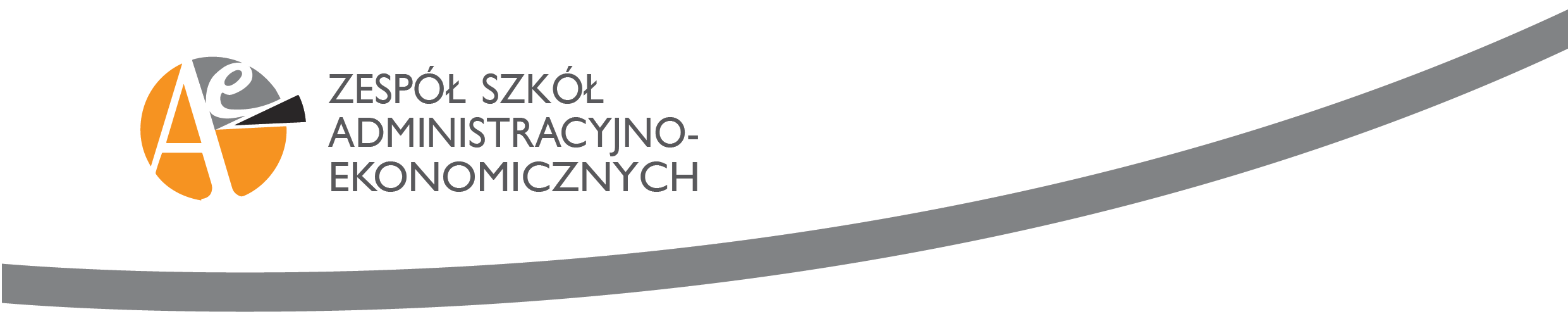 Beckmann Volmer Technology sp. z o.o.MEC.08. Wykonywanie i naprawa elementów maszyn, urządzeń i narzędzijęzyk angielskijęzyk polskijęzyk angielskimatematykageografiaKorzyści uczenia się w zawodzie ślusarz:zdobycie wiedzy i umiejętności w zakresie:wytwarzania elementów maszyn, urządzeń oraz sprzętu powszechnego użytku metodami obróbki ręcznej i maszynowej, np. toczeniem, frezowaniem, szlifowaniemnitowania, spawania, lutowania, zgrzewanianaprawy i konserwacji elementów maszyn i urządzeń praktyki zawodowe w kraju i zagranicą Perspektywy:praca w różnych branżach:  w przemyśle, budownictwie, górnictwie, komunikacji 
i transporcie, rolnictwie, usługach i w różnych innych dziedzinach gospodarkiuzyskanie dodatkowych uprawnień np. spawaczamożliwość zatrudnienia w Firmie Beckmann Volmer Technology sp. z o.o.Możliwości:uzyskanie dyplomu potwierdzającego kwalifikacje w zawodzie TECHNIK MECHANIK po potwierdzeniu dodatkowo kwalifikacji MOT.09. Organizacja i nadzorowanie procesów produkcji maszyn i urządzeń oraz uzupełnieniu wykształcenia średniego.Nasi partnerzy:Beckmann Volmer Technology sp. z o.o.Danfoss Poland Sp. z o.o.Elas-Pol s.c.Korzyści uczenia się w zawodzie ślusarz:zdobycie wiedzy i umiejętności w zakresie:wytwarzania elementów maszyn, urządzeń oraz sprzętu powszechnego użytku metodami obróbki ręcznej i maszynowej, np. toczeniem, frezowaniem, szlifowaniemnitowania, spawania, lutowania, zgrzewanianaprawy i konserwacji elementów maszyn i urządzeń praktyki zawodowe w kraju i zagranicą Perspektywy:praca w różnych branżach:  w przemyśle, budownictwie, górnictwie, komunikacji 
i transporcie, rolnictwie, usługach i w różnych innych dziedzinach gospodarkiuzyskanie dodatkowych uprawnień np. spawaczamożliwość zatrudnienia w Firmie Beckmann Volmer Technology sp. z o.o.Możliwości:uzyskanie dyplomu potwierdzającego kwalifikacje w zawodzie TECHNIK MECHANIK po potwierdzeniu dodatkowo kwalifikacji MOT.09. Organizacja i nadzorowanie procesów produkcji maszyn i urządzeń oraz uzupełnieniu wykształcenia średniego.Nasi partnerzy:Beckmann Volmer Technology sp. z o.o.Danfoss Poland Sp. z o.o.Elas-Pol s.c.Korzyści uczenia się w zawodzie ślusarz:zdobycie wiedzy i umiejętności w zakresie:wytwarzania elementów maszyn, urządzeń oraz sprzętu powszechnego użytku metodami obróbki ręcznej i maszynowej, np. toczeniem, frezowaniem, szlifowaniemnitowania, spawania, lutowania, zgrzewanianaprawy i konserwacji elementów maszyn i urządzeń praktyki zawodowe w kraju i zagranicą Perspektywy:praca w różnych branżach:  w przemyśle, budownictwie, górnictwie, komunikacji 
i transporcie, rolnictwie, usługach i w różnych innych dziedzinach gospodarkiuzyskanie dodatkowych uprawnień np. spawaczamożliwość zatrudnienia w Firmie Beckmann Volmer Technology sp. z o.o.Możliwości:uzyskanie dyplomu potwierdzającego kwalifikacje w zawodzie TECHNIK MECHANIK po potwierdzeniu dodatkowo kwalifikacji MOT.09. Organizacja i nadzorowanie procesów produkcji maszyn i urządzeń oraz uzupełnieniu wykształcenia średniego.Nasi partnerzy:Beckmann Volmer Technology sp. z o.o.Danfoss Poland Sp. z o.o.Elas-Pol s.c.Korzyści uczenia się w zawodzie ślusarz:zdobycie wiedzy i umiejętności w zakresie:wytwarzania elementów maszyn, urządzeń oraz sprzętu powszechnego użytku metodami obróbki ręcznej i maszynowej, np. toczeniem, frezowaniem, szlifowaniemnitowania, spawania, lutowania, zgrzewanianaprawy i konserwacji elementów maszyn i urządzeń praktyki zawodowe w kraju i zagranicą Perspektywy:praca w różnych branżach:  w przemyśle, budownictwie, górnictwie, komunikacji 
i transporcie, rolnictwie, usługach i w różnych innych dziedzinach gospodarkiuzyskanie dodatkowych uprawnień np. spawaczamożliwość zatrudnienia w Firmie Beckmann Volmer Technology sp. z o.o.Możliwości:uzyskanie dyplomu potwierdzającego kwalifikacje w zawodzie TECHNIK MECHANIK po potwierdzeniu dodatkowo kwalifikacji MOT.09. Organizacja i nadzorowanie procesów produkcji maszyn i urządzeń oraz uzupełnieniu wykształcenia średniego.Nasi partnerzy:Beckmann Volmer Technology sp. z o.o.Danfoss Poland Sp. z o.o.Elas-Pol s.c.Korzyści uczenia się w zawodzie ślusarz:zdobycie wiedzy i umiejętności w zakresie:wytwarzania elementów maszyn, urządzeń oraz sprzętu powszechnego użytku metodami obróbki ręcznej i maszynowej, np. toczeniem, frezowaniem, szlifowaniemnitowania, spawania, lutowania, zgrzewanianaprawy i konserwacji elementów maszyn i urządzeń praktyki zawodowe w kraju i zagranicą Perspektywy:praca w różnych branżach:  w przemyśle, budownictwie, górnictwie, komunikacji 
i transporcie, rolnictwie, usługach i w różnych innych dziedzinach gospodarkiuzyskanie dodatkowych uprawnień np. spawaczamożliwość zatrudnienia w Firmie Beckmann Volmer Technology sp. z o.o.Możliwości:uzyskanie dyplomu potwierdzającego kwalifikacje w zawodzie TECHNIK MECHANIK po potwierdzeniu dodatkowo kwalifikacji MOT.09. Organizacja i nadzorowanie procesów produkcji maszyn i urządzeń oraz uzupełnieniu wykształcenia średniego.Nasi partnerzy:Beckmann Volmer Technology sp. z o.o.Danfoss Poland Sp. z o.o.Elas-Pol s.c.Klasa profilowanaMECHANIK POJAZDÓW SAMOCHODOWYCHMOT.05. Obsługa, diagnozowanie oraz naprawa pojazdów samochodowychjęzyk angielskijęzyk polskijęzyk angielskimatematykageografiaKorzyści uczenia się w zawodzie mechanik pojazdów samochodowych:zdobycie wiedzy i umiejętności w zakresie:diagnostyki, naprawy i użytkowania pojazdów samochodowychkontroli ogólnego stanu technicznego pojazdów samochodowychkierowania pojazdami samochodowymi na poziomie umożliwiającym uzyskanie prawa jazdy kategorii B.praktyki zawodowe w kraju i zagranicą Perspektywy:praca w przedsiębiorstwach zajmujących się produkcją samochodówzatrudnienie w warsztatach obsługowo-naprawczych, stacjach serwisowych, autoryzowanych stacjach obsługi pojazdówzatrudnienie w instytucjach publicznych (np. miejskie zakłady komunikacji).Możliwości:uzyskanie dyplomu potwierdzającego kwalifikacje w zawodzie TECHNIK POJAZDÓW SAMOCHODOWYCH po potwierdzeniu dodatkowo kwalifikacji MOT.06. Organizacja i prowadzenie procesu obsługi pojazdów samochodowych oraz uzupełnieniu wykształcenia średniego. Nasi partnerzy:Auto Miras Autoryzowany Serwis Samochodowy sp. z o.o.DBK Sp. z o.o.Pomorskie Centrum NaprawKorzyści uczenia się w zawodzie mechanik pojazdów samochodowych:zdobycie wiedzy i umiejętności w zakresie:diagnostyki, naprawy i użytkowania pojazdów samochodowychkontroli ogólnego stanu technicznego pojazdów samochodowychkierowania pojazdami samochodowymi na poziomie umożliwiającym uzyskanie prawa jazdy kategorii B.praktyki zawodowe w kraju i zagranicą Perspektywy:praca w przedsiębiorstwach zajmujących się produkcją samochodówzatrudnienie w warsztatach obsługowo-naprawczych, stacjach serwisowych, autoryzowanych stacjach obsługi pojazdówzatrudnienie w instytucjach publicznych (np. miejskie zakłady komunikacji).Możliwości:uzyskanie dyplomu potwierdzającego kwalifikacje w zawodzie TECHNIK POJAZDÓW SAMOCHODOWYCH po potwierdzeniu dodatkowo kwalifikacji MOT.06. Organizacja i prowadzenie procesu obsługi pojazdów samochodowych oraz uzupełnieniu wykształcenia średniego. Nasi partnerzy:Auto Miras Autoryzowany Serwis Samochodowy sp. z o.o.DBK Sp. z o.o.Pomorskie Centrum NaprawKorzyści uczenia się w zawodzie mechanik pojazdów samochodowych:zdobycie wiedzy i umiejętności w zakresie:diagnostyki, naprawy i użytkowania pojazdów samochodowychkontroli ogólnego stanu technicznego pojazdów samochodowychkierowania pojazdami samochodowymi na poziomie umożliwiającym uzyskanie prawa jazdy kategorii B.praktyki zawodowe w kraju i zagranicą Perspektywy:praca w przedsiębiorstwach zajmujących się produkcją samochodówzatrudnienie w warsztatach obsługowo-naprawczych, stacjach serwisowych, autoryzowanych stacjach obsługi pojazdówzatrudnienie w instytucjach publicznych (np. miejskie zakłady komunikacji).Możliwości:uzyskanie dyplomu potwierdzającego kwalifikacje w zawodzie TECHNIK POJAZDÓW SAMOCHODOWYCH po potwierdzeniu dodatkowo kwalifikacji MOT.06. Organizacja i prowadzenie procesu obsługi pojazdów samochodowych oraz uzupełnieniu wykształcenia średniego. Nasi partnerzy:Auto Miras Autoryzowany Serwis Samochodowy sp. z o.o.DBK Sp. z o.o.Pomorskie Centrum NaprawKorzyści uczenia się w zawodzie mechanik pojazdów samochodowych:zdobycie wiedzy i umiejętności w zakresie:diagnostyki, naprawy i użytkowania pojazdów samochodowychkontroli ogólnego stanu technicznego pojazdów samochodowychkierowania pojazdami samochodowymi na poziomie umożliwiającym uzyskanie prawa jazdy kategorii B.praktyki zawodowe w kraju i zagranicą Perspektywy:praca w przedsiębiorstwach zajmujących się produkcją samochodówzatrudnienie w warsztatach obsługowo-naprawczych, stacjach serwisowych, autoryzowanych stacjach obsługi pojazdówzatrudnienie w instytucjach publicznych (np. miejskie zakłady komunikacji).Możliwości:uzyskanie dyplomu potwierdzającego kwalifikacje w zawodzie TECHNIK POJAZDÓW SAMOCHODOWYCH po potwierdzeniu dodatkowo kwalifikacji MOT.06. Organizacja i prowadzenie procesu obsługi pojazdów samochodowych oraz uzupełnieniu wykształcenia średniego. Nasi partnerzy:Auto Miras Autoryzowany Serwis Samochodowy sp. z o.o.DBK Sp. z o.o.Pomorskie Centrum NaprawKlasa wielozawodowa m.in. lakiernik, blacharz, elektryk, tapicer,  operator obrabiarek skrawających, sprzedawca, kamieniarz, fryzjer, krawiec, kucharz, kelner, cukiernik, fotograf, złotnik-jubiler i  inne.Zajęcia praktyczne w zakładach pracy. 
Szkoła pomaga w znalezieniu praktyki.w zależności od zawodujęzyk angielskijęzyk polskijęzyk angielskimatematykageografia